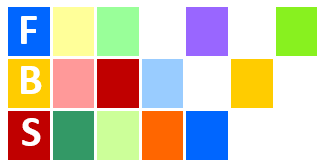 Formular Notbetreuung Grundschuleab dem 15. Juni 2020Name des Kindes: ____________________________________________________________Klasse: _____________________________________________________________________An welchen Tagen wird die Notfallbetreuung benötigt: Montag:______________________________      Uhrzeit:______________________Dienstag:______________________________     Uhrzeit:______________________Mittwoch:______________________________    Uhrzeit:______________________Donnerstag:______________________________  Uhrzeit:______________________Freitag:_________________________________   Uhrzeit:______________________________________________________________Unterschrift der Erziehungsberechtigten 